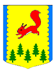 КРАСНОЯРСКИЙ КРАЙПИРОВСКИЙ РАЙОНПИРОВСКИЙ РАЙОННЫЙ СОВЕТ ДЕПУТАТОВРЕШЕНИЕ27.09.2018г.                                   с. Пировское                                     № 35-217рРассмотрев землеустроительную документацию по объединению муниципального образования Кетский сельсовет с муниципальным образованием Алтатский сельсовет, в соответствии со ст. 13 Федерального закона от 06.10.2003 № 131-ФЗ «Об общих принципах организации местного самоуправлении в Российской Федерации», учитывая решение Кетского сельского Совета депутатов Пировского района Красноярского края от 28.05.2018 № 32-1 «О предобразовании Кетского сельсовета Пировского района Красноярского края», решение Схода граждан Алтатского сельсовета Пировского района Красноярского края от 29.05.2018 № 21-85р «О предобразовании Алтатского сельсовета Пировского района Красноярского края», руководствуясь Уставом Пировского района, Пировский районный Совет депутатов РЕШИЛ:	1. Согласовать измененную границу муниципального образования Кетский сельсовет Пировского района, преобразованную путем объединения муниципального образования Кетский сельсовет с муниципальным образованием Алтатский сельсовет в одно муниципальное образование, согласно землеустроительной документации (землеустроительное дело по изменению (уточнению) описания местоположения границ муниципального образования Кетский сельсовет Пировского района).	2. Решение вступает в силу с момента его подписания и подлежит официальному опубликования в районной газете «Заря».3. Контроль за выполнением данного решения возложить на постоянную комиссию по бюджету, налоговой, экономической политике и правоохранительной деятельности.О согласовании границыПредседатель Пировского районного Совета депутатов                 Глава Пировского района____________Г.И. Костыгина                 ____________А.И. Евсеев